ЗЕМЕЛЬНЫЙ УЧАСТОК 153985. Кадастровый номер 50:14:0000000:153985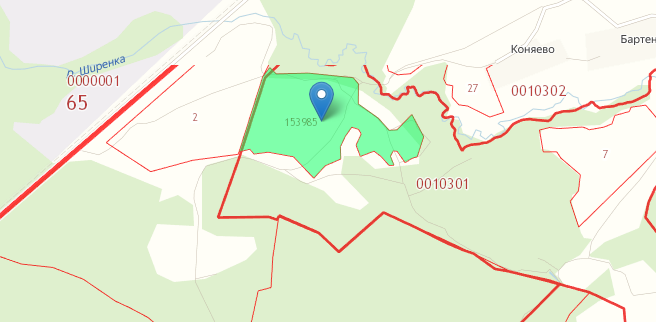 МестоположениеГородской округ Щёлково, вблизи  д. ГоловинаКтегорияЗемли сельскохозяйственного назначенияВидРастениеводствоПлощадь (кв.м)312 0157